Slovenský jazyk 8 roč. ŠZŠ variant A Pracovný list – Vybrané slováVybrané slová po B, M, P, R, S, V, Z, Už Vieme že vybrané slová sú práve také slová v slovenčine domáceho pôvodu, po ktorých sa po obojakých spoluhláskach (b, m, p, r, s, v, z ) píše tvrdé „y“ a nie mäkké „i“.Vybrané slová po B
by, aby, byľ, bystrý, Bystrica, Bytča, byť (existovať), nábytok, bývať, byt, bydlisko, príbytok, dobytok, kobyla, obyčaj, býk, bylina, bydlo (bývanie), dobyť (zmocniť sa), odbyt, byvol, bytosť, bývalý, úbytok, prebytok, zbytočný
Vybrané slová po M
my, mykať sa, mýliť sa, myslieť, myšlienka, myseľ, umývať sa, mydlo, myš, šmýkať sa, hmyz, žmýkať, priemysel, Myjava, mýto, mys, zamykať, pomykov, hmýriť sa, šmyk, priesmyk, omyl, zmysel, pomyje
Vybrané slová po P
pýcha, pýtať sa, pýr, kopyto, prepych, pysk (papuľa), pykať, pýšiť sa, pytliak, dopyt, zapýriť sa, pyré, pyžamo, pytač
Vybrané slová po R
ryba, rýchly, ryť, rýpať, hrýzť, kryť, skryť, koryto, korytnačka, strýc, ryčať, ryža, bryndza, rys, rysovať, Korytnica, rýdzi, rýdzik, brýzgať, rytier, trýzniť, rým, ryha, kryha, poryv, úryvok, Torysa, ryšavý, prýštiť, trysk, kryštál, rýľ, rytmus
Vybrané slová po S
syn, syr, sýty, sypať, syseľ, syčať, sýkorka, sychravý, vysychať, osýpky, sypký, sykať
Vybrané slová po V
vysoký, zvyk, vy, vykať, výr (sova), výskať, vyť (vlk vyje), vy (predpona), vyžla, vydra, vyhňa, výsosť, zvyšok, výskyt, výživa, výťah, vyučovanie, výpočet, výraz, vyrážka, výskum, výstava
Vybrané slová po Z
jazyk, nazývať sa, ozývať, prezývať, vyzývať, pozývať, vzývať1. Doplň správne  i,í/y,ý .z - movať, b - linkárka, zv - šiť, m - nus, nas - tiť,  p - sateľ , s - nove c, zv - čajne, p - šťalka, m - slieť, náb - tok, str - ga, hr - b, r - bár, ps - k, lav - čka,  jaz - ček,  voz - dlo,  v - ška,  str - ko,  vesm - r, op - tať,  hm - riť sa, p - tliak, polov - ca , slab - ka, z - vať, gomb - k , mob - l, p - skať, br - ndza, b - ček   2. Doplň slová do viet.  pošmyknúť  myš  myslel si   priesmyk  hmyz  mýlil   mýto   prešmyknúťV lete je v záhrade veľa ....................................... . .......................................... si, že sa ......................................... .    Mačka ulapila .................................. . ............................................ je úzke hlboké údolie vedúce cez horský hrebeň. Babka sa mohla ............................... na zamrznutom chodníku.                                Chceli sa ...................................... cez mestskú bránu a nezaplatiť .......................................... . 3. Doplň  správne  i / í  alebo  y / ý  .   nedob___tná   pevnosť,  b___ť   kozmonautom,  zb____tý   pes ,  ob___lie,daj   m___    to ,  dostal   šm____k  ,  nepom___ľ   sa ,  m____nerálka,  m____dlo,  nep____skaj  nahlas , zap____rené  líčka , p___škótové   cesto , p___lot    lietadla,  zlomené  kr___dlo,   r___šavé  vlasy,  voňavá  prikr___vka,  por___ľovať  pole,  hus  zas____pela,   s____lomer,  pres____lená   ruka ,  nešťastná  s____rota,  v__rus,   sklenená  v__trína, užitočný  zv__k,   zv__šok  obeda,  v__siaci  prívesok,  nemecký    jaz __ k ,   tuhá   z __ma ,  oz __ va  sa  po  škole,  dobrý   muz __ kant4. Vyfarbi obrázok podľa legendy:my/mý - červenou                       py/pý  - setlozelenou             zy/zý  - fialovouby/bý    -  modrou                        sy/sý   - žltou                           i/í       - bieloury/rý      - tmavozelenou              vy/vý   - ružovou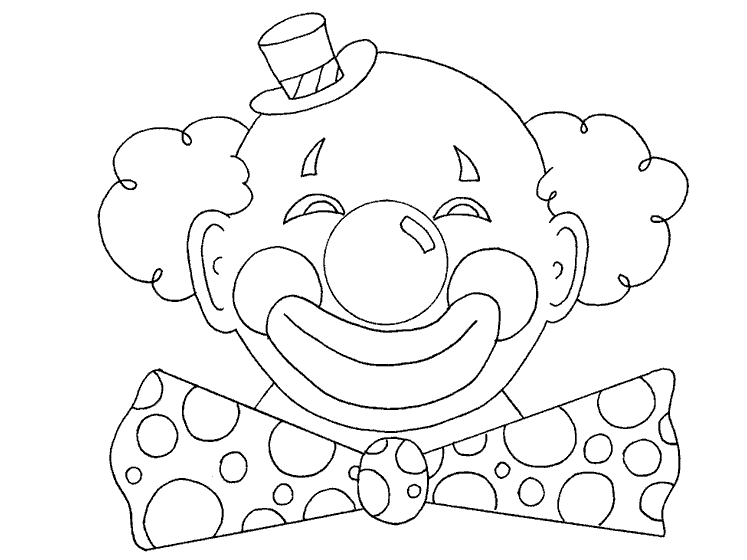 